O que é hepatite?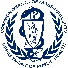 A hepatite é a inflamação do fígado. Quando o fígado está inflamado, ele pode ficar inchado e dolorido. Em casos graves de hepatite, o fígado pode parar de funcionar, o que pode ser fatal. 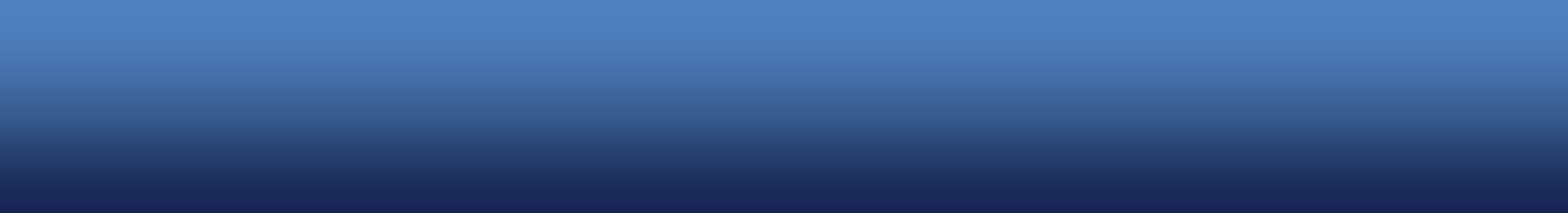 A hepatite tem muitas causas, incluindo vírus (um tipo de germe), drogas, produtos químicos e álcool. Até mesmo o próprio sistema imunológico do corpo pode atacar o fígado. Nos Estados Unidos, os tipos mais comuns de hepatite viral são hepatite A, hepatite B e hepatite C. Esses vírus são muito diferentes entre si, mas todos são infecciosos e podem causar sintomas semelhantes. Existem diferenças na forma como eles se espalham, quanto tempo a infecção dura e como eles são tratados. Um profissional de saúde pode testar o sangue de uma pessoa para detectar a infecção pelos vírus da hepatite A, B e C.O que é hepatite A?A hepatite A é uma infecção do fígado causada pelo vírus da hepatite A. É altamente contagiosa e pode ser transmitida facilmente de uma pessoa para outra. A doença raramente é fatal e não causa infecção crônica (de longo prazo) ou doença hepática. Uma vez que uma pessoa tenha tido hepatite A, ela não pode contraí-la novamente. Existe uma vacina para prevenir a infecção por hepatite A.Como ela se espalha?O vírus da hepatite A é transmitido pelas fezes (pela via fecal-oral). Isso significa que a doença se espalha colocando algo na boca que foi contaminado com as fezes de uma pessoa infectada. Muitas vezes, ele é transmitido quando uma pessoa infectada não se atenta a lavar as mãos depois de usar o banheiro. Por esse motivo, as pessoas que vivem ou fazem sexo com uma pessoa infectada correm alto risco de contrair o vírus. O vírus também pode se espalhar em empresas relacionadas à alimentação, como restaurantes. A hepatite A pode ser transmitida pela ingestão de alimentos contaminados (como frutos do mar crus ou mal cozidos) ou pela ingestão de água contaminada. Surtos de hepatite A também ocorreram entre pessoas que usam drogas e pessoas em situação de rua.Quais são os sintomas da hepatite A?Os sintomas da hepatite A incluem febre, cansaço, perda de apetite, dor de estômago, náuseas e diarreia. A hepatite A também pode causar icterícia (que aparece como amarelecimento da pele e dos olhos e urina escura) e fezes com cor de argila ou cinzentas.Adolescentes e adultos são mais propensos a ter esses sintomas típicos do que crianças. Os sintomas geralmente duram menos de dois meses. Alguns adultos podem ficar doentes por até seis meses, mas isso é raro.Em quanto tempo os sintomas aparecem?Os sintomas da hepatite A, quando ocorrem, costumam aparecer cerca de três a quatro semanas após a exposição ao vírus.Como a hepatite A é diagnosticada?A hepatite A é diagnosticada com um exame de sangue. Esse exame de sangue pode apontar a diferença entre uma infecção atual e passada. Existem também exames de sangue para medir se houve dano ao fígado, mas eles não mostram o que causou o dano.Como a hepatite A é tratada?Não há tratamento específico para uma pessoa com hepatite A. Repouso e muitos líquidos são recomendados. Algumas pessoas podem precisar ser hospitalizadas.Como você pode prevenir esta infecção?Siga as dicas abaixo. Se você torná-las hábitos, você poderá prevenir não somente a hepatite A, mas também outras doenças:Sempre lave as mãos cuidadosamente com água e sabão antes de tocar ou consumir alimentos, após usar o banheiro e após a troca de fraldas. Quando água e sabão não estiverem disponíveis, use lenços descartáveis umedecidos com álcool ou desinfetantes para as mãos em gel.Não consuma frutos do mar crus ou mal cozidos.Sempre lave frutas e vegetais antes de consumi-los.Para proteção de longo prazo, a vacina contra hepatite A é a melhor escolha. A vacina é recomendada para determinados grupos, incluindo:Todas as crianças com 1 ano de idadeViajantes com destino a países onde a hepatite A é comumFamiliares e cuidadores de recém-adotados de países onde a hepatite A é comumHomens que fazem sexo com homensPessoas que usam drogas para fins recreativos, injetáveis ou nãoPessoas em situação de ruaPessoas com doença hepática crônica ou de longa duração, incluindo hepatite C e hepatite BPessoas com HIVA vacina contra a hepatite A também pode ser usada para prevenir a infecção em alguém que foi exposto ao vírus recentemente. Dependendo da idade e da saúde da pessoa, o médico pode recomendar que ela receba, além da vacina, imunoglobulina.Existem restrições para pessoas com hepatite A?Sim. A lei de Massachusetts exige que os médicos relatem casos de hepatite A ao conselho de saúde local. Trabalhadores de qualquer negócio relacionado a alimentos que tenham hepatite A não podem trabalhar até que a febre desapareça completamente e uma semana tenha se passado desde o início dos sintomas. Os negócios relacionados a alimentos incluem restaurantes, lanchonetes, cozinhas de hospitais e fábricas de processamento de alimentos ou de laticínios. Essa exigência também inclui trabalhadores em escolas, programas residenciais, creches e unidades de saúde que alimentam, prestam atendimento de cuidado bucal ou fornecem medicamentos.Onde você pode conseguir mais informações?Seu médico, enfermeiro ou clínica de saúdeSite dos Centros de Controle e Prevenção de Doenças (Centers for Disease Control and Prevention, CDC): www.cdc.gov/hepatitisSeu conselho local de saúde Departamento de Saúde Pública de Massachusetts (Department of Public Health, DPH), Divisão de Epidemiologia (Division of Epidemiology) pelo telefone (617) 983-6800